Date: 27/03    Fecha de Entrega: 29/04  5BLibro: The Big Picture B1 Pre-Intermediate  student´s book  Ed: RichmondDiccionario: puede utilizar cualquiera.Actividades contestarlas en Answer Sheets.(En hoja de respuesta en Google Form) con sus DATOS Nombre, Apellido y Curso  Código de GClassroom  5B: big6z54*Hello Students: HOW ARE YOU? GOOD MORNING  I hope you are FINE  NOW WE ARE USING GOOGLE CLASSROOM WELCOME!!Tips para tener en cuenta:Repasar los temas dados, tanto vocabulario como gramáticaResponder en forma ordenada e individual EN ANSWER SHEETSCOLOCAR DATOS COMPLETOS NOMBRE, APELLIDO Y CURSOCriterios de EvaluaciónInternalice el vocabulario trabajado en la unidad y la gramática con las estructurasUtilice los tiempos verbales aprendidosResponda en forma lógica y prolija las actividadesLeer la consigna antes de contestar.Correct  one Mistake in each conversation1 A -Can I  see your identy card, please?  B -Sorry  A -In this country, people  must to show their identity card when they buy something by credit card.  B -ok. Here´s my Passport2-C  -You don´t have to tell Gianni about the party. It´s a secret. Ok?  D  -Ok. I won´t  say anything.3-E- What time does Steven have to get to the airport? F- He must be There two hours before the flight. So about 7am4-G - Oh, this is an interesting email…H - Hey! What are you doing ? You  don´t must open and email if you don´t  Know where it comes from.5 I- I turn off your mobile pone in this part of the hospital.J - Why do we has to do that?I -It can affect the machines.6 K I´m sorry but we has to close the museums now.L Oh, right. Where ´s the exit?K It´s over there, on the left.Book page 55. Read and answer 1, 4A, 5 A, B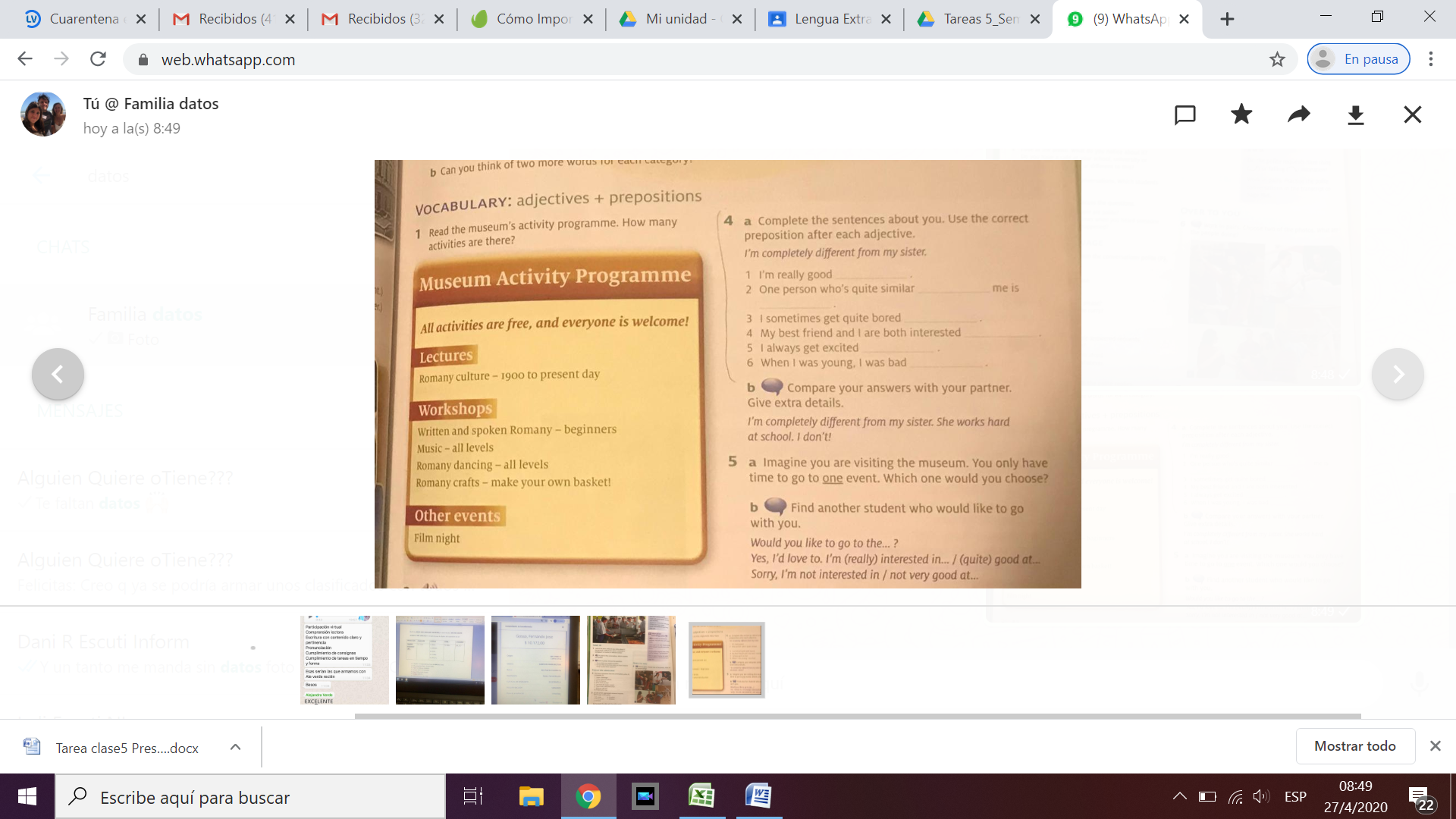 Read page 56 The Blue BoX  Notice 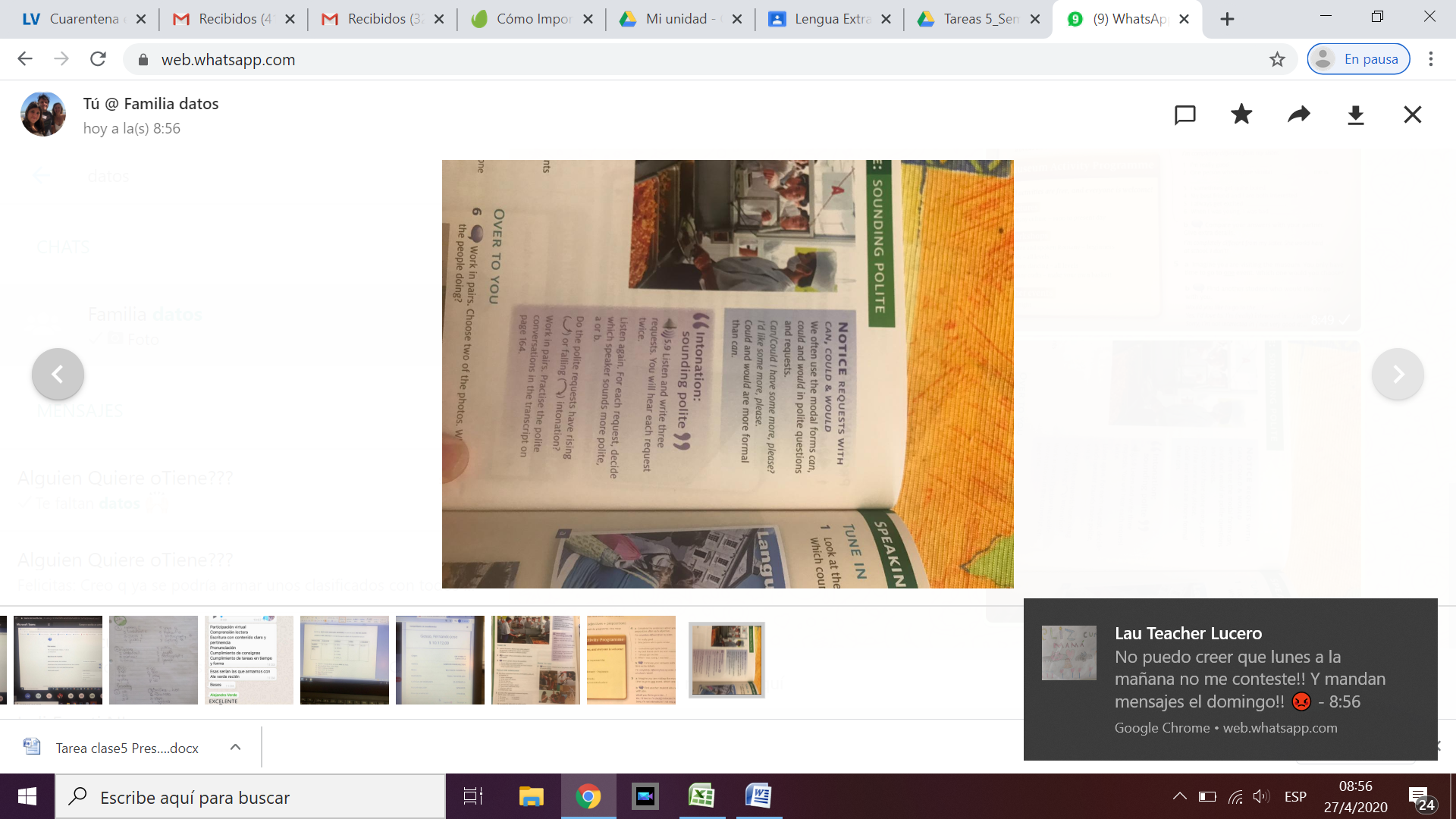 